  MADONAS NOVADA PAŠVALDĪBA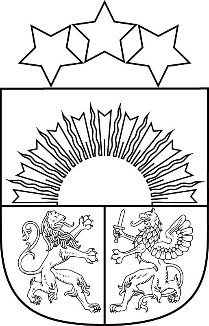 Reģ. Nr. 90000054572Saieta laukums 1, Madona, Madonas novads, LV-4801 t. 64860090, e-pasts: pasts@madona.lv ___________________________________________________________________________MADONAS NOVADA PAŠVALDĪBAS DOMESLĒMUMSMadonā2022. gada 31. maijā				            				Nr.335   					                                                  	 (protokols Nr. 13, 12. p.)Par nekustamā īpašuma “Centra ferma”, Praulienas pagasts, Madonas novads, nodošanu atsavināšanai, rīkojot izsoliMadonas novada pašvaldībā 2022.gada 11.aprīlī saņemts Praulienas pagasta pārvaldes vadītājas Ilonas Zalānes iesniegums (reģistrēts Madonas novada pašvaldībā ar reģ.Nr. 2.1.3.1/22/1478) par nekustamā īpašuma “Centra ferma”, Praulienas pagastā, atsavināšanu.Saskaņā ar Praulienas pagasta zemesgrāmatas nodalījumu Nr.100000422458 nekustamais īpašums “Centra ferma”,  Praulienas pagasts, Madonas novads, sastāv no:zemes vienības ar kadastra apzīmējumu 7086 010 0130 1,3 ha platībā;kūts ēkas ar kadastra apzīmējumu 7086 010 0195 005;lietu tiesības, kas apgrūtina nekustamo īpašumu: atzīme - ekspluatācijas aizsargjoslas teritorija gar valsts vietējiem un pašvaldību autoceļiem lauku apvidos - 0,47 ha.Saskaņā ar Valsts zemes dienesta datiem zemes izmantošanas bilance ir: 0,21 ha- -zeme zem ēkām, 1,09 ha – citas zemes. Nekustamajam īpašumam “Centra ferma”, Praulienas pagasts, Madonas novads, ar kadastra apzīmējumu 7086 010 0130 noteikts lietošanas mērķis - Pārējo sabiedriskās nozīmes objektu apbūve (NĪLM kods 0908). Pašvaldībai nav nepieciešams saglabāt īpašumu pašvaldības funkciju veikšanai. Saskaņā ar likuma “Par pašvaldībām” 14.panta pirmās daļas 2.punktu Pildot savas funkcijas, pašvaldībām likumā noteiktajā kārtībā ir tiesības: iegūt un atsavināt kustamo un nekustamo mantu, privatizēt pašvaldību īpašuma objektus, slēgt darījumus, kā arī veikt citas privāttiesiska rakstura darbības, 21.panta pirmās daļas 17.punktu Dome var izskatīt jebkuru jautājumu, kas ir attiecīgās pašvaldības pārziņā, turklāt tikai dome var: lemt par pašvaldības nekustamā īpašuma atsavināšanu, ieķīlāšanu vai privatizēšanu, kā arī par nekustamās mantas iegūšanu pašvaldības īpašumā.	Saskaņā ar Publiskas personas mantas atsavināšanas likuma 3.panta otro daļu “Publiskas personas mantas atsavināšanas pamatveids ir mantas pārdošana izsolē”, 4.panta pirmo daļu [..] Atvasinātas publiskas personas mantas atsavināšanu var ierosināt, ja tā nav nepieciešama attiecīgai atvasinātai publiskai personai vai tās iestādēm to funkciju nodrošināšanai, 5.panta pirmo daļu Atļauju atsavināt atvasinātu publisku personu nekustamo īpašumu dod attiecīgās atvasinātās publiskās personas lēmējinstitūcija,  noklausījusies sniegto informāciju, ņemot vērā 17.05.2022. Uzņēmējdarbības, teritoriālo un vides jautājumu komitejas atzinumu, atklāti balsojot: PAR – 18 (Agris Lungevičs, Aigars Šķēls, Aivis Masaļskis, Andrejs Ceļapīters, Andris Dombrovskis, Andris Sakne, Artūrs Čačka, Artūrs Grandāns, Gatis Teilis, Gunārs Ikaunieks, Guntis Klikučs, Kaspars Udrass, Māris Olte, Rūdolfs Preiss, Sandra Maksimova, Valda Kļaviņa, Vita Robalte, Zigfrīds Gora), PRET – NAV, ATTURAS –  NAV, Madonas novada pašvaldības dome NOLEMJ:Nodot atsavināšanai nekustamo īpašumu “Centra ferma”, Praulienas pagasts, Madonas novads, ar kadastra Nr.7086 010 0130  1,3 ha platībā, rīkojot izsoli.Nekustamā īpašuma pārvaldības un teritorijas plānošanas nodaļai organizēt nekustamā īpašuma novērtēšanu un virzīt jautājumu uz domi par nosacītās atsavināšanas cenas noteikšanu.Domes priekšsēdētājs				A.LungevičsČačka 28080793